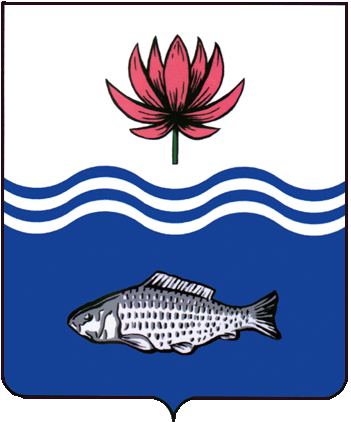 АДМИНИСТРАЦИЯ МО "ВОЛОДАРСКИЙ РАЙОН"АСТРАХАНСКОЙ ОБЛАСТИПОСТАНОВЛЕНИЕО предоставлении в собственность земельного участка, расположенного по адресу:п. Плотовинка, ул. Дорожная, 67,для ведения личного подсобного хозяйства с правом возведения жилых и нежилых строенийВ связи с обращением Абдулгазиевой Айгуль Кумаровны, в соответствии со ст. 39.3, 39.20 Земельного кодекса РФ, выпиской из Единого государственного реестра недвижимости об основных характеристиках и зарегистрированных правах на объект недвижимости, администрация МО «Володарский район»ПОСТАНОВЛЯЕТ:1.Предоставить Абдулгазиевой Айгуль Кумаровне, 30.10.1988 года рождения (паспорт 12 09 264420, выдан ОУФМС России по Астраханской области в Володарском районе, 23.09.2009 г., адрес регистрации места жительства: Астраханская область, Володарский район, п. Плотовинка, ул. Дорожная, д. 67) в собственность (за плату) земельный участок из категории «земли населенных пунктов», площадью 600 кв. м., с кадастровым номером 30:02:160201:161, расположенного по адресу: Астраханская область, Володарский район, п. Плотовинка, ул. Дорожная, 67, вид разрешенного использования: для ведения личного подсобного хозяйства с правом возведения жилых и нежилых строений.2.Абдулгазиевой Айгуль Кумаровне:2.1.Заключить с администрацией МО «Володарский район» и зарегистрировать в Володарском отделе Управления Федеральной службы государственной регистрации, кадастра и картографии по Астраханской области соглашение о расторжении договора аренды земельного участка от 23.06.2015 г. № 76.2.2.Заключить договор купли-продажи и зарегистрировать право собственности на земельный участок в Володарском отделе Управления Федеральной службы государственной регистрации, кадастра и картографии по Астраханской области.2.3.Ежегодно вносить причитающийся размер земельного налога в установленные сроки.2.4.При эксплуатации объекта руководствоваться действующим законодательством РФ.2.5.При перемене места жительства сообщить в ИФНС по Астраханской области (по месту регистрации).3.Постановление администрации МО «Володарский район» от 16.06.2015 г. № 926 считать утратившим силу.4.Отделу земельных и имущественных отношений, жилищной политики администрации МО «Володарский район» внести соответствующие изменения в учетную и справочную документацию.5.Контроль за исполнением настоящего постановления оставляю за собой.И.о. заместителя главы по оперативной работе						Р.Т. Мухамбетовот 26.10.2020 г.N 1265